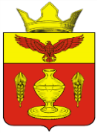 ВОЛГОГРАДСКАЯ ОБЛАСТЬПАЛЛАСОВСКИЙ МУНИЦИПАЛЬНЫЙ РАЙОНАДМИНИСТРАЦИЯ ГОНЧАРОВСКОГО СЕЛЬСКОГО ПОСЕЛЕНИЯП О С Т А Н О В Л Е Н И Еп. Золотари«14»  мая  2020г.	                  	                                                            №  43"Об утверждении порядка принятия решений о признании безнадежнойк взысканию задолженности по платежам в бюджет Гончаровского сельского поселения" В соответствии со статьей 47.2 Бюджетного кодекса Российской Федерации, постановлением Правительства Российской Федерации от 6 мая 2016 года № 393 «Об общих требованиях к порядку принятия решений о признании безнадежной к взысканию задолженности по платежам в бюджеты бюджетной системы Российской Федерации», руководствуясь Уставом Гончаровского сельского поселения, администрация Гончаровского сельского поселенияП О С Т А Н О В Л Я Е Т :   1.Утвердить Порядок принятия решений о признании безнадежной к   взысканию задолженности по платежам в бюджет Гончаровского сельского поселения согласно приложения № 1 к постановлению.    2. Утвердить состав комиссии по принятию решений о признании безнадежной к взысканию задолженности по платежам в бюджет Гончаровского сельского поселения согласно приложения № 2 к постановлению.    3. Утвердить форму акта  о признании безнадежной к взысканию задолженности по платежам в бюджет Гончаровского сельского поселения согласно приложения № 3 к постановлению.   4. Контроль за исполнением настоящего постановления оставляю за собой.   5. Настоящее постановление вступает в силу со дня его официального опубликования (обнародования).Глава Гончаровского сельского поселения                                                  С.Г. Нургазиев Рег: 43/2020                                              Приложение № 1                                                                          к постановлению администрации                                                                         Гончаровского сельского                поселения                                                                 от «14» мая  2020  № 43Порядокпринятия решений о признании безнадежной к взысканию задолженности по платежам в бюджет Гончаровского сельского поселения1.Общие положения       1.1. Настоящий порядок разработан в целях принятия решений о признании безнадежной к взысканию задолженности по платежам в бюджет Гончаровского сельского поселения (далее - поселения).2.Условия признания безнадежной к взысканию задолженности по платежам в бюджет поселения       2.1.Платежи в бюджет, не уплаченные в установленный срок (задолженность по платежам в бюджет поселения), признаются безнадежными к взысканию в случае:        1) смерти физического лица - плательщика платежей в бюджет или объявления его умершим в порядке, установленном гражданским процессуальным законодательством Российской Федерации;        2)признания банкротом индивидуального предпринимателя - плательщика платежей в бюджет в соответствии с Федеральным законом от 26 октября 2002 года N 127-ФЗ «О несостоятельности (банкротстве)» в части задолженности по платежам в бюджет, не погашенным по причине недостаточности имущества должника;          3)ликвидации организации - плательщика платежей в бюджет в части задолженности по платежам в бюджет, не погашенным по причине недостаточности имущества организации и (или) невозможности их погашения учредителями (участниками) указанной организации в пределах и порядке, которые установлены законодательством Российской Федерации;          4)принятия судом акта, в соответствии с которым администратор доходов бюджета утрачивает возможность взыскания задолженности по платежам в бюджет в связи с истечением установленного срока ее взыскания (срока исковой давности), в том числе вынесения судом определения об отказе в восстановлении пропущенного срока подачи заявления в суд о взыскании задолженности по платежам в бюджет;             5)вынесения судебным приставом-исполнителем постановления об окончании исполнительного производства и о возвращении взыскателю исполнительного документа по основаниям, предусмотренным пунктами 3 и 4 части 1 статьи 46 Федерального закона от 2 октября 2007 года N 229-ФЗ «Об исполнительном производстве», если с даты образования задолженности по платежам в бюджет прошло более пяти лет, в следующих случаях:- размер задолженности не превышает размера требований к должнику, установленного законодательством Российской Федерации о несостоятельности (банкротстве) для возбуждения производства по делу о банкротстве;- судом возвращено заявление о признании плательщика платежей в бюджет банкротом или прекращено производство по делу о банкротстве в связи с отсутствием средств, достаточных для возмещения судебных расходов на проведение процедур, применяемых в деле о банкротстве.          2.2. Помимо случаев, предусмотренных подпунктом 2.1.,  административные штрафы, не уплаченные в установленный срок, признаются безнадежными к взысканию в случае истечения установленного Кодексом Российской Федерации об административных правонарушениях срока давности исполнения постановления о назначении административного наказания при отсутствии оснований для перерыва, приостановления или продления такого срока.          2.3. Решение о признании безнадежной к взысканию задолженности по платежам в бюджет принимается администратором доходов бюджета на основании документов, подтверждающих обстоятельства, предусмотренные подпунктами 2.1. и 2.2.           2.4.Списание (восстановление) в бюджетном (бухгалтерском) учете задолженности по платежам в бюджет осуществляется администратором доходов бюджета на основании решения о признании безнадежной к взысканию задолженности по платежам в бюджет.3.Перечень документов, подтверждающих наличие оснований для принятия решений о признании безнадежной к взысканию задолженности по платежам в бюджет поселения      3.1.Решение о признании безнадежной к взысканию задолженности принимается при наличии следующих документов:         1)выписки из отчетности администратора доходов бюджета об учитываемых суммах задолженности по уплате платежей в бюджет поселения;          2)справки администратора доходов бюджета о принятых мерах по обеспечению взыскания задолженности по платежам в бюджет поселения;          3)документов, подтверждающих случаи признания безнадежной к взысканию задолженности по платежам в бюджет поселения:          а)заверенная копия свидетельства о смерти физического лица – плательщика платежей в бюджет или документа, подтверждающего факт объявления его умершим;          б)документ, содержащий сведения из Единого государственного реестра индивидуальных предпринимателей о прекращении деятельности вследствие признании банкротом индивидуального предпринимателя-плательщика платежей в бюджет, из Единого государственного реестра юридических лиц о прекращении деятельности в связи с ликвидацией организации - плательщика платежей в бюджет;          в)судебный акт, в соответствии с которым администратор доходов бюджета утрачивает возможность взыскания задолженности по платежам в бюджет в связи с истечением установленного срока ее взыскания (срока исковой давности), в том числе определение суда об отказе в восстановлении пропущенного срока подачи в суд заявления о взыскании задолженности по платежам в бюджет;          г)постановление судебного пристава-исполнителя об окончании исполнительного производства при возврате взыскателю исполнительного документа по основаниям, предусмотренным пунктами 3 и 4 части 1 статьи 46 Федерального закона «Об исполнительном производстве».4. Порядок действий комиссии при подготовке решений о признании безнадежной к взысканию задолженности по платежам в бюджет поселения        4.1. Администратор доходов формирует пакет документов, необходимых для признания безнадежной к взысканию задолженности, в соответствии с перечнем, установленным данным постановлением и передает в специально созданную комиссию (далее - Комиссия).       4.2. Комиссия принимает решение о признании представленных документов достаточными для принятия решения о признании безнадежной к взысканию задолженности по платежам в бюджет, о признании долгов безнадежными и подлежащими списанию.         4.3. В течение 5 рабочих дней, со дня заседания, Комиссия готовит проект решения о признании безнадежной к взысканию задолженности по платежам в бюджет в виде акта, содержащего следующую информацию:         а) полное наименование организации или фамилия, имя, отчество индивидуального предпринимателя или физического лица;         б)идентификационный номер налогоплательщика, основной государственный регистрационный номер, код причины постановки на учет налогоплательщика организации, (идентификационный номер налогоплательщика физического лица);         в) сведения о платеже, по которому возникла задолженность;         г) код классификации доходов бюджета поселения, по которому учитывается задолженность по платежам в бюджет, его наименование;         д) сумма задолженности по платежам в бюджет поселения;         е)сумма задолженности по пеням и штрафам по соответствующим платежам в бюджет поселения;        ж) дата принятия решения о признании безнадежной к взысканию задолженности;         з) подписи членов комиссии.        4.4. Оформленный комиссией акт о признании безнадежной к взысканию задолженности по платежам в бюджет утверждается руководителем администратора доходов бюджета сельского поселения        4.5. По результатам рассмотрения вопроса Комиссией, в пятидневный срок, выносится постановление администрации Гончаровского сельского поселения о признании безнадежной к взысканию задолженности.        4.6 Решение о списании подлежит отмене, а задолженность - восстановлению в учете, если установлено, что решение о списании было принято с нарушением требований, установленных настоящим Порядком, или прекратились обстоятельства, послужившие основанием для принятия решения о списании.                                              Приложение № 2                                                                          к постановлению администрации                                                                         Гончаровского сельского поселения                                                                 от «14» мая 2020  № 43Состав комиссии по принятию решений о признании безнадежной к взысканию задолженности по платежам в бюджет Гончаровского сельского поселенияПредседатель комиссии  – Нургазиев С.Г.  – глава Гончаровского сельского  поселения.Заместитель председателя комиссии – Дудников М.В. – ведущий специалист Гончаровского сельского поселения (образец).Секретарь комиссии  -  Бергалиева Ж.Е. – ведущий специалист по экономическим вопросам (образец).Члены комиссии: Сулейменова Ф.К. - ведущий специалист по должность (по согласованию).Сабитов Т.Т. - депутат Гончаровского сельского Совета (по согласованию).Рыжов С.А. - депутат Гончаровского сельского Совета (по согласованию).                                              Приложение № 3                                                                          к постановлению администрации                                                                         Гончаровского сельского поселения                                                                 от «14» мая 2020  № 43УТВЕРЖДЕН_________________(руководитель администратора доходов)АКТ № ___от __________________20___ г.о признании безнадежной к взысканию задолженностипо платежам в бюджет Гончаровского сельского поселения______________________________________________________ .(наименование налогоплательщика)В соответствии с Порядком принятия решений о признании безнадежной к взысканию задолженности по платежам в бюджет Гончаровского сельского поселения, утвержденным постановлением Администрации Гончаровского сельского поселения от __________ № __, Комиссия по поступлению и выбытию активов решила:признать безнадежной к взысканию задолженность по платежам в бюджет ______________________________________________________________________________________________________________________________________(полное наименование организации, ФИО физического лица, ИНН налогоплательщика,основной государственный регистрационный номер, код причины постановки на учет налогоплательщика организации (ИНН физического лица)в сумме __________ рублей, в том числе:Подписи членов комиссии:Наименование кода доходовКод бюджетной классификацииСумма безнадежной к взысканию задолженности, всего (руб.)Наименование кода доходовКод бюджетной классификацииСумма безнадежной к взысканию задолженности, всего (руб.)